80% pompée dans le lac léman20% proviennent de la nappe souterraine de l’Arve.Chaque Suisse utilise au quotidien 170 litres d’eau pour boire, cuisiner, laver et nettoyer. La consommation en eau des ménages contribue donc à un quart de la consommation totale.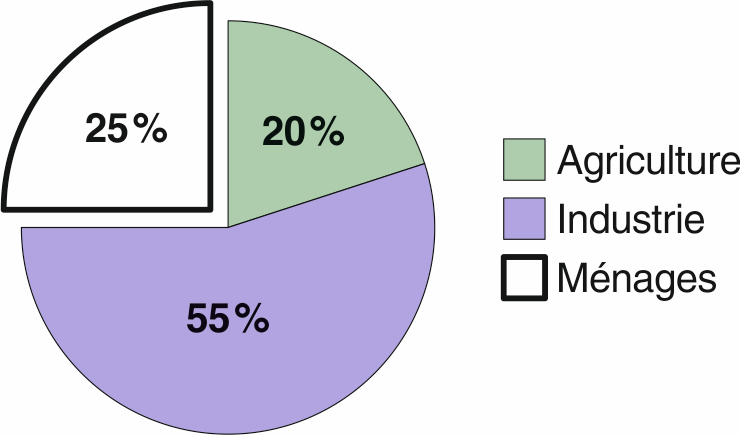 Une douche (temps moyen: 8 min)	60 à 80 litresun bain	120 à 200 litreslaver la vaisselle à la main	20 à 40 litres laver la vaisselle à la machine 	20 à 60 litreslaver le linge à la machine	20 à 60 litresla consommation dépend des habitudesun robinet qui goutte (1 goutte à la seconde) consomme 9 000 litres par an.un filet d’eau dans la cuvette des WC représente 100 000 litres par anEnviron 57 millions de m3/an d’eau consommés à Genève.http://www.sig-ge.ch/particuliers/l-eau/boire_l_eau_de_geneve/mon-choix-pour-l-ecologie/la-ressource-eauJuergen ZumofenVoici quelques petits gestes à faire pour économiser de l’eau: -éteindre l’eau quand on se brosse les dents et quand on se lave les mains-pas laisser l’eau dans la douche quand on utilise du shampoing-Pas rester trop longtemps sous la douche- Dans certains pays, moins de 40 % de la population a accès à l'eau potable.Ivan ManaogUn ménage moyen consomme environ 100 à 500 litres par jour.Breuvage				2 à 5 LConsommation d'eau par per.		360’000 LAliments par per.			1’700’000 LLa consommation mondiale en eau s’est multipliée par six depuis 1950.Consommation moyenne par kg de nourriture.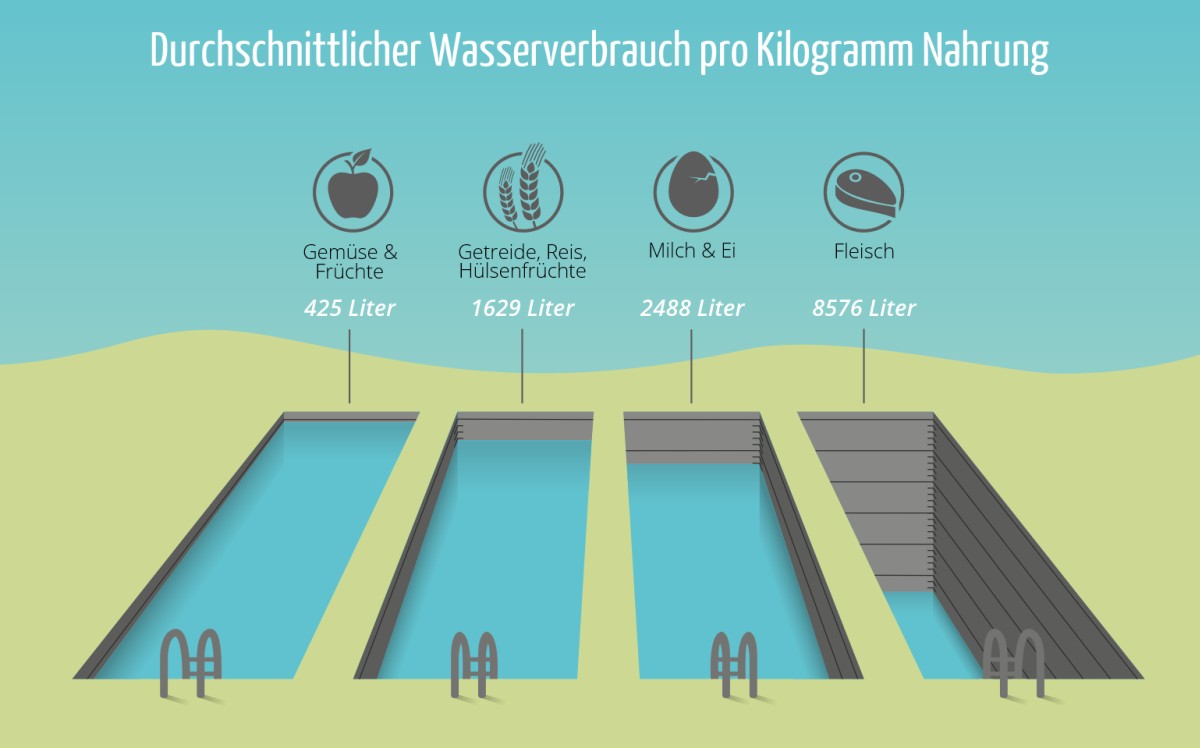 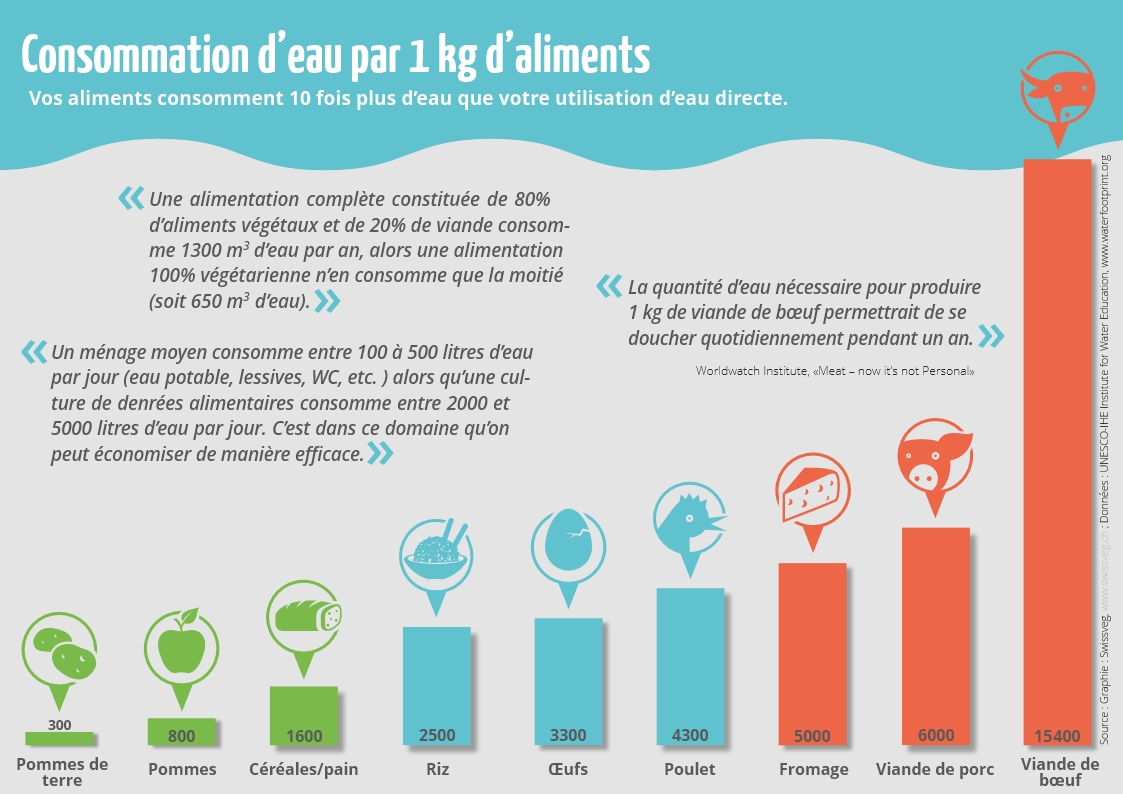 Les aliments végétaux consomment en moyenne 10% de la quantité d’eau nécessaire à la production de viande..Pour nourrir chaque jour les habitants de la planète sur la base d’une alimentation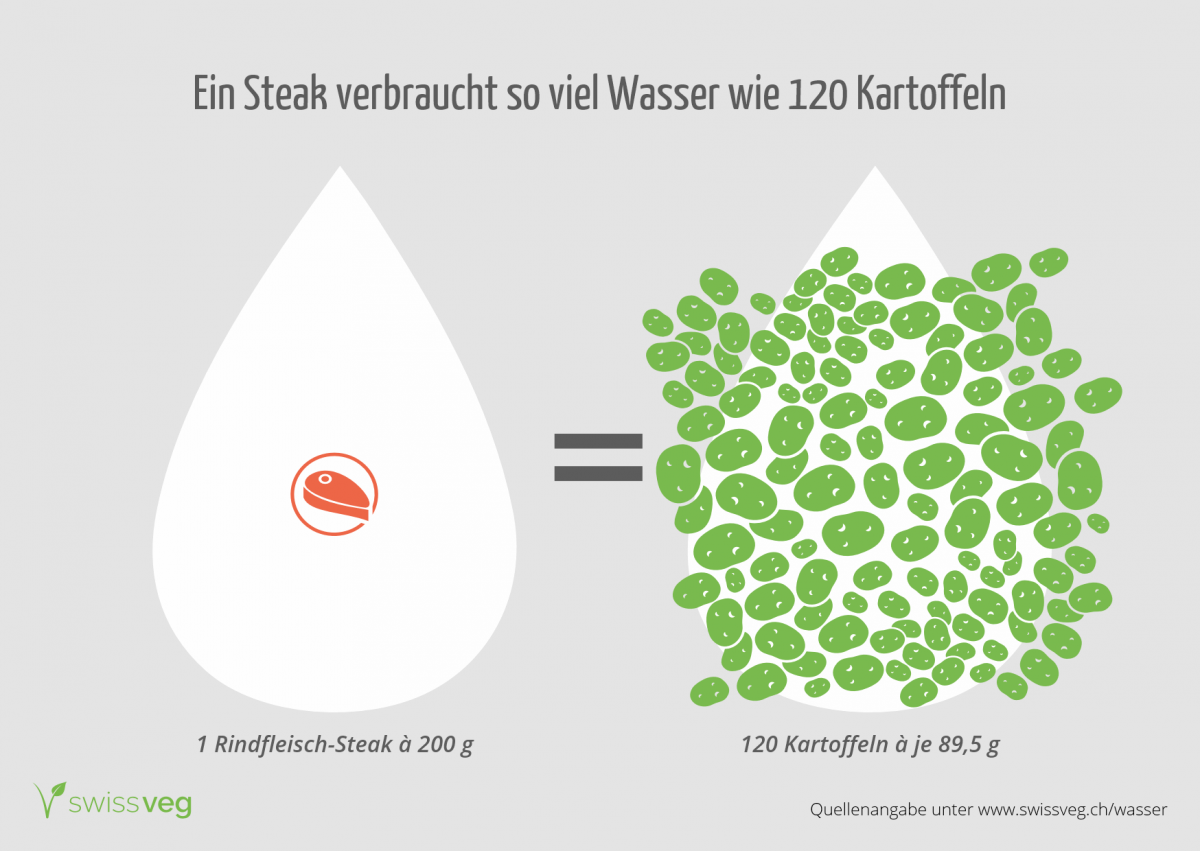 Résumé de la  vidéoSeulement 3% 